INSTRUCTIVO PARA REGISTRO DE INCIDENTESSOLMAN 7.2Instructivo para el Registro de Incidencias en Solution Manager 7.2 - HEXAGONDESCRIPCION:Instructivo de uso de la herramienta Solution Manager – Gestión de Servicios IT (SOLMAN versión 7.2), plataforma de Gestión Incidentes mediante la cual Hexagon presta soporte a soluciones SAP de sus Clientes. INICIO INSTRUCTIVO:Paso 1:Ingresar a la página de Hexagon http://www.hexagonconsulting.net/es/service_desk.htmlPaso 2:Seleccionar: Contacto/Service Desk, luego ir a la opción Incident Management. Hacer clic en Acceso.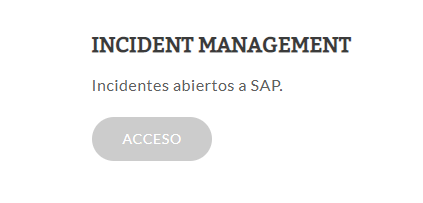 Paso 3:Ingresar sus datos de acceso. Hacer clic en Acceder al sistema.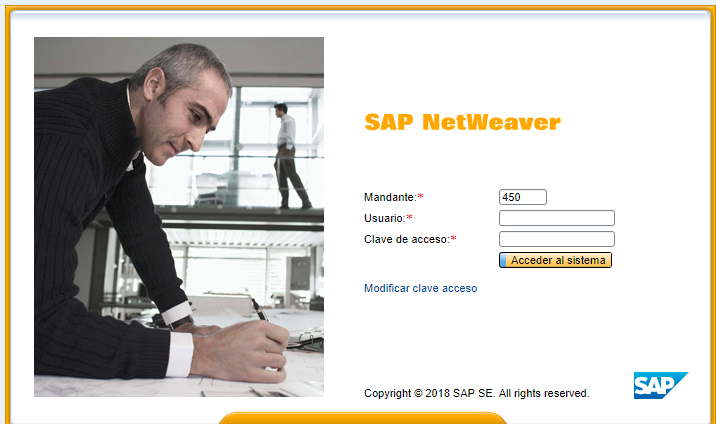 Paso 4:Seleccionar la opción SOLMANREQU.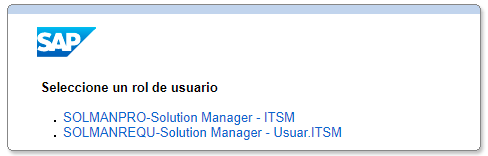 Paso 5:Seleccionar la opción Crear Mensaje.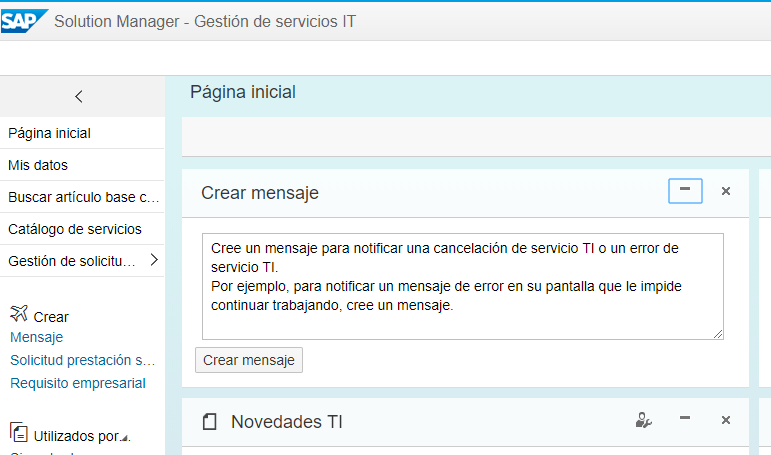 Paso 6:En la siguiente pantalla seleccionar la opción Incidente (VAR) cuya clase de operación es ZMIV.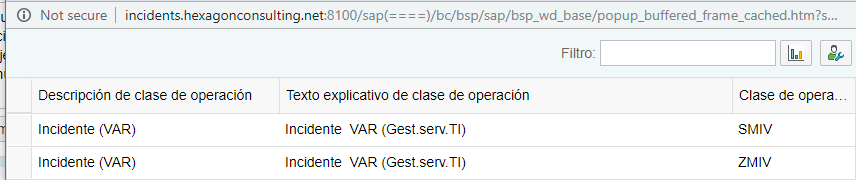 Paso 7:7.1. Completar los datos generales solicitados y la descripción del problema, luego seleccionar el autor del aviso. (* campos obligatorios).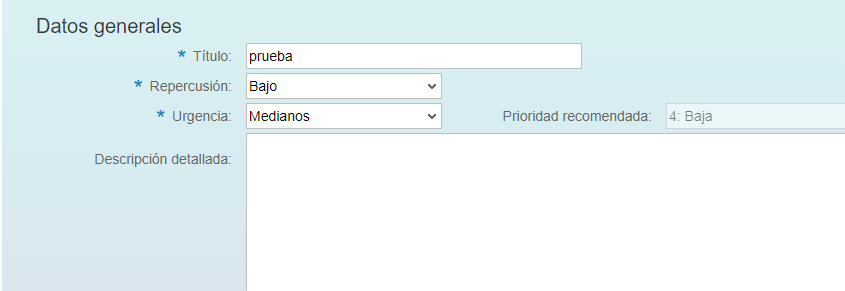 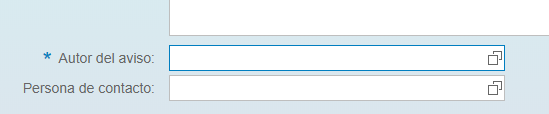 7.2. Seleccionar la opción Continuar.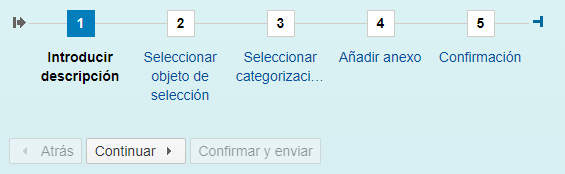 Paso 8:Seleccionar Continuar.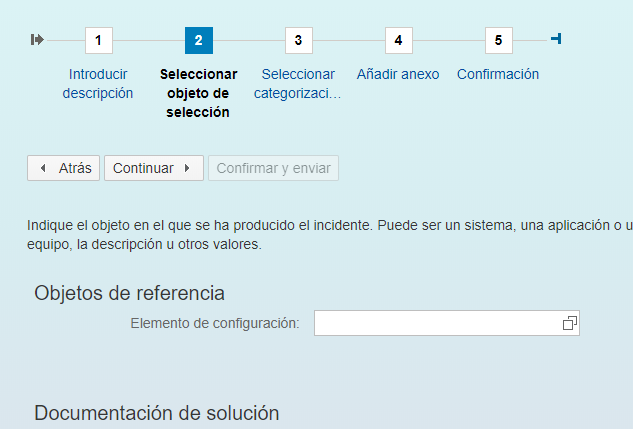 Paso 9:Seleccionar el componente SAP según el problema reportado y luego Continuar.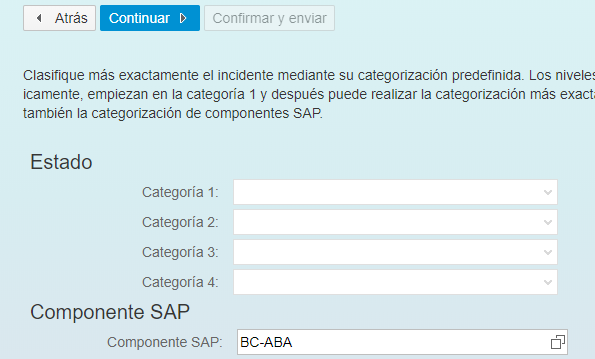 Paso 10:En caso de contar con documentación adicional, se puede anexar la misma al incidente, luego seleccionar Continuar.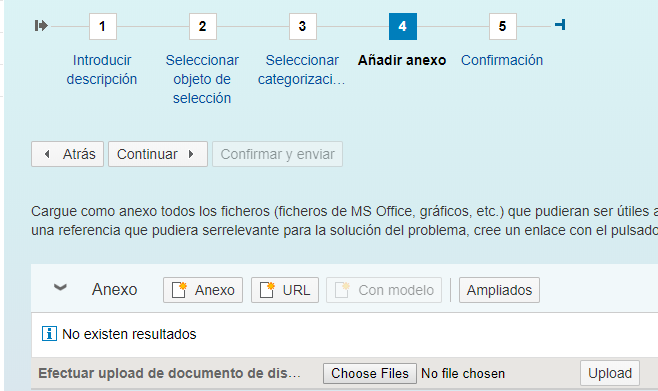 Paso 10:Seleccionar Confirmar y Enviar para dar curso al incidente.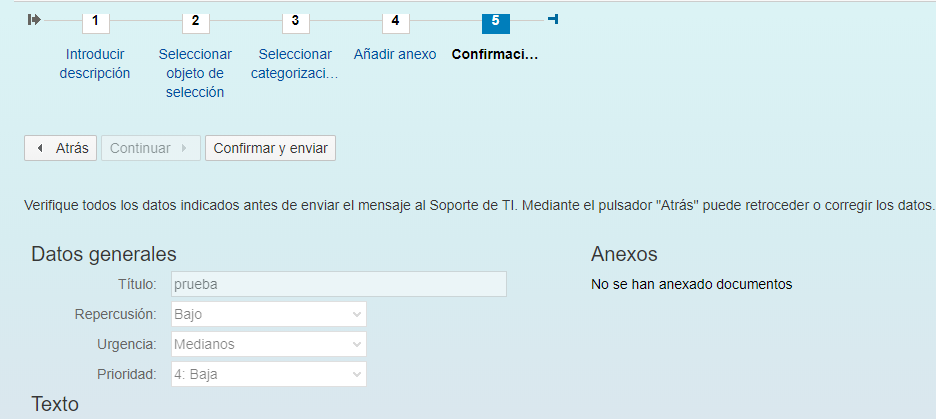 EstadoEfectivoFecha Efectiva13-Dic-2018Versión1.0Nombre Documento TR-001TítuloInstructivo para Registro de Incidentes - SOLMAN 7.2Instructivo para Registro de Incidentes - SOLMAN 7.2Instructivo para Registro de Incidentes - SOLMAN 7.2ÁreaTransformaciónTransformaciónTransformaciónTransformaciónTransformaciónCONTROL DE DOCUMENTACIÓN HEXAGONINFORMACIÓN FIRMAINFORMACIÓN FIRMAINFORMACIÓN FIRMAFirmaFechaAprobador de FirmaJorge Cosso12-12-2018Julia Sánchez13-12-2018EstadoEfectivoFecha Efectiva13-Dic-2018Versión1.0Nombre Documento TR-001TítuloInstructivo para Registro de Incidentes - SOLMAN 7.2Instructivo para Registro de Incidentes - SOLMAN 7.2Instructivo para Registro de Incidentes - SOLMAN 7.2ÁreaTransformaciónTransformaciónTransformaciónTransformaciónTransformaciónEstadoEfectivoFecha Efectiva13-Dic-2018Versión1.0Nombre Documento TR-001TítuloInstructivo para Registro de Incidentes SOLMAN 7.2Instructivo para Registro de Incidentes SOLMAN 7.2Instructivo para Registro de Incidentes SOLMAN 7.2ÁreaTransformaciónTransformaciónTransformaciónTransformaciónTransformaciónEstadoEfectivoFecha Efectiva13-Dic-2018Versión1.0Nombre Documento TR-001TítuloInstructivo para Registro de Incidentes SOLMAN 7.2Instructivo para Registro de Incidentes SOLMAN 7.2Instructivo para Registro de Incidentes SOLMAN 7.2ÁreaTransformaciónTransformaciónTransformaciónTransformaciónTransformaciónEstadoEfectivoFecha Efectiva13-Dic-2018Versión1.0Nombre Documento TR-001TítuloInstructivo para Registro de Incidentes SOLMAN 7.2Instructivo para Registro de Incidentes SOLMAN 7.2Instructivo para Registro de Incidentes SOLMAN 7.2ÁreaTransformaciónTransformaciónTransformaciónTransformaciónTransformaciónEstadoEfectivoFecha Efectiva13-Dic-2018Versión1.0Nombre Documento TR-001TítuloInstructivo para Registro de Incidentes SOLMAN 7.2Instructivo para Registro de Incidentes SOLMAN 7.2Instructivo para Registro de Incidentes SOLMAN 7.2ÁreaTransformaciónTransformaciónTransformaciónTransformaciónTransformaciónEstadoEfectivoFecha Efectiva13-Dic-2018Versión1.0Nombre Documento TR-001TítuloInstructivo para Registro de Incidentes SOLMAN 7.2Instructivo para Registro de Incidentes SOLMAN 7.2Instructivo para Registro de Incidentes SOLMAN 7.2ÁreaTransformaciónTransformaciónTransformaciónTransformaciónTransformación